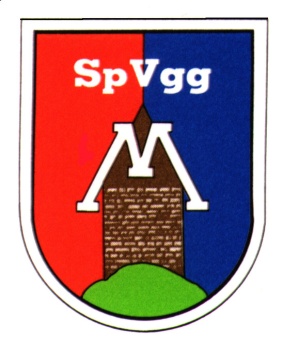                	                                                                SpVgg Mönsheim e.V.									Abteilung Tischtennis									       40 Jahre									     1969 - 2009Bezirksmeisterschaften- Jugend -200910./11. Oktober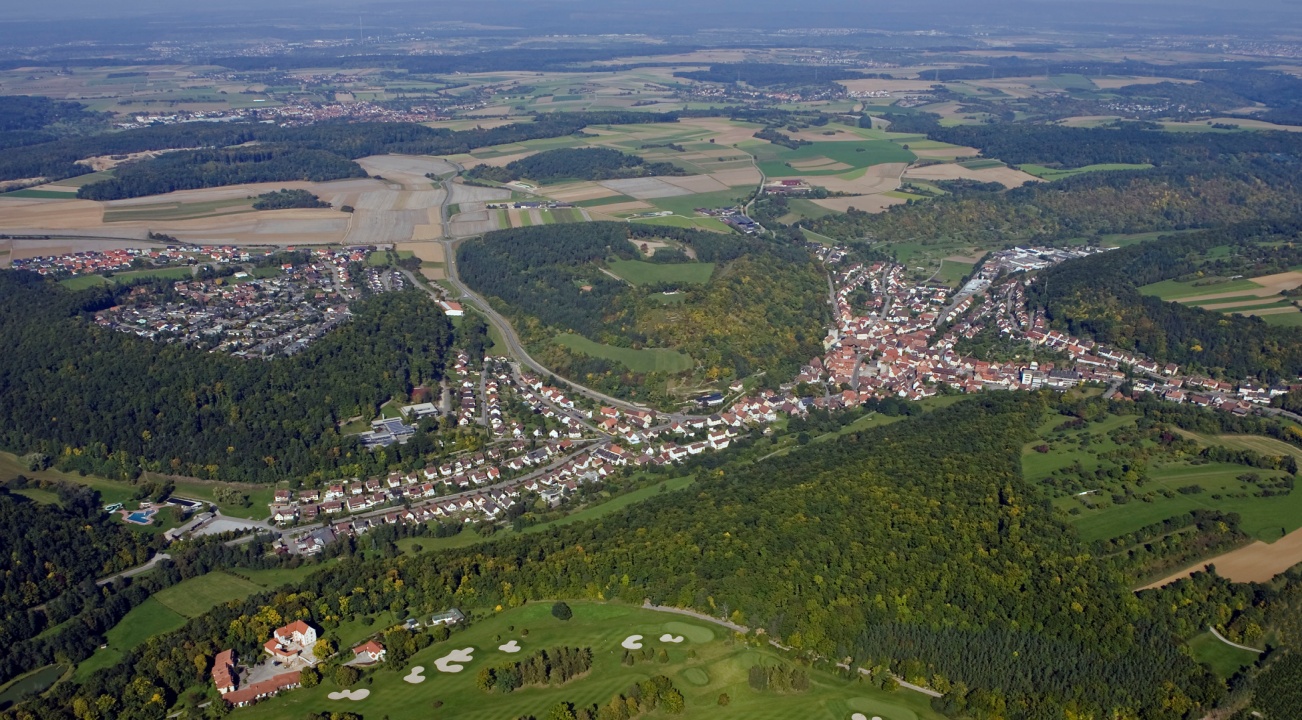 MönsheimDie Tischtennis-Abteilung lädt sehr herzlich in die Appenberg-Sporthalle ein und wünscht allen Kindern und Jugendlichen viel Erfolg!